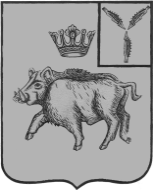 АДМИНИСТРАЦИЯБАЛТАЙСКОГО МУНИЦИПАЛЬНОГО РАЙОНАСАРАТОВСКОЙ ОБЛАСТИП О С Т А Н О В Л Е Н И Ес.БалтайОб утверждении муниципальнойпрограммы «Укрепление общественного здоровья»В целях реализации на территории Балтайского муниципального района мероприятий регионального проекта «Формирование системы мотивации граждан к здоровому образу жизни, включая здоровое питание и отказ от вредных привычек» федерального проекта «Укрепление общественного здоровья» национального проекта «Демография», руководствуясь Уставом Балтайского муниципального района,ПОСТАНОВЛЯЮ:1.Утвердить муниципальную программу «Укрепление общественного здоровья» согласно приложению.2.Настоящее постановление вступает в силу со дня его обнародования.3.Контроль за исполнением настоящего постановления возложить на начальника управления по социальным вопросам администрации Балтайского муниципального района.Глава Балтайского муниципального района						А.А.ГруновПриложение № 1к постановлению администрацииБалтайского муниципального района от 30.03.2021 № 102Муниципальная программа «Укрепление общественного здоровья»Паспортмуниципальной программы«Укрепление общественного здоровья»Характеристика сферы реализации ПрограммыПрограмма разработана в рамках реализации мероприятий регионального проекта «Формирование системы мотивации граждан к здоровому образу жизни, включая здоровое питание и отказ от вредных привычек» федерального проекта «Укрепление общественного здоровья» национального проекта «Демография».Программа предусматривает мероприятия, направленные на укрепление общественного здоровья путём пропаганды здорового образа жизни, отказа от вредных привычек, ответственного отношения к своему здоровью, своевременного обращения в медицинские организации с профилактической целью для прохождения диспансеризации и профилактического медицинского осмотра, раннего выявления факторов риска хронических неинфекционных заболеваний и их коррекции.Информирование о факторах риска хронических неинфекционных заболеваний и создание мотивации к ведению здорового образа жизни осуществляется на популяционном, групповом и индивидуальном уровнях.Срок реализации Программы — 2021-2025 годы.Программа носит межведомственный и системный характер, ведет к достижению целевых показателей национального проекта «Демография», а также способствует достижению целей других региональных и федеральных проектов.Географическая характеристика Балтайского муниципального районаБалтайский муниципальный район расположен на правом берегу реки Волга, граничит с Ульяновской и Пензенской областями, Вольским и Базарно – Карабулакскимрайонами Саратовской области.Площадь Балтайского муниципального района достигает 1300 квадратных километров. Через Балтайский муниципальный район протекает река Алай. Административный центр – село Балтай. В состав Балтайского муниципального района входят 4 муниципальных образований (29 населенных пунктов).Плотность населения: 8,2 чел./км².Климат в Балтайском муниципальном районе — умеренно-континентальный. Среднемесячная температура воздуха летом составляет +22°С. Среднемесячная температура в январе составляет – 17°С.Годовая сумма осадков составляет 450-580 мм. Относительная влажность воздуха зимой превышает 79 процентов. Летом она составляет 55-60 %.Демографические характеристикиНа территории Балтайского муниципального района по состоянию на 1 января 2020 года проживает 10668 человек, в том числе сельское население — 10668 человек.Численность населения Балтайского муниципального района по полу и возрасту: дети (0-14 лет) —1651 человека, из них мальчики — 849, девочки — 802; подростки (15-17 лет) — 325 человек, из них юноши — 171, девушки — 154; взрослые 18 лет и старше — 8692 человек, из них мужчины — 3934, женщины — 4758, трудоспособного возраста — 5335 человек, из них мужчины — 2907, женщины — 2428; старше трудоспособного — 3357 человек, из них мужчины — 1027, женщины — 2330.Заболеваемость и смертностьот неинфекционных заболеваний в динамикеПо данным Саратовстата, численность населения Балтайского муниципального района на 1 января 2020 года составила 10668 человек, из них 10668 человек (100 процентов) — сельские жители.Население Балтайского муниципального района за год сократилось на 2,8 % (на 194 человек). Снижение численности населения обусловлено как естественной, так и миграционной убылью населения.По итогам 2019 года в Балтайском муниципальном районе родилось 90 детей, что на 10 % меньше в сравнении с 2018 годом (родилось 100 детей). Коэффициент рождаемости составил 8,3 на 1000 населения (2018 год — 9,1 на 1000 населения). Объективный фактор, повлиявший на изменение показателя — уменьшение количества женщин фертильного возраста.При сравнительном анализе смертности в Балтайском муниципальном районе в 2020 и 2019 годах отмечается снижение общей смертности на 2,8 %:2019 год — 194 человека (17,8 человека на 1000 населения),2018 год — 179 человек (16,2 человека на 1000 населения).Несмотря на это, превышение показателя по Саратовской области (13,7 человек на 1000 населения) составляет 29,9 %.Естественная убыль населения:2019 год – 9,5 на 1000 населения (показатель по Саратовской области – 5,4 на 1000 населения),2018 год – 7,1 на 1000 населения (показатель по Саратовской области –4,8 на 1000 населения).Основной причиной смертности населения являются болезни системы кровообращения (55,4 % от всех умерших):2019 год — 98 человек (904,4 человека на 100 тысяч населения),2018 год — 94 человек (845,1человекана 100 тысяч населения).Отмечается увеличение количества умерших от болезней системы кровообращения на 4,2 % и превышение на 27,5 % показателя по Саратовской области (709,7 человека на 100 тысяч населения).Доля умерших от болезней системы кровообращения в возрасте 75 лет и старше составила 64,2 %.Смертность от внешних причин в 2019 году увеличилась на 41,6 %:2019 год — 17 человека (156,9 человека на 100 тысяч населения),2018 год — 12 человека (107,9 человека на 100 тысяч населения).Данный показатель выше на 50 % показателя по Саратовской области (104,2 человека на 100 тысяч населения).Смертность от новообразований увеличилась на 34,7 % и превысила на 34,6 % показатель по Саратовской области (211,8 человека на 100 тысяч населения):2019 год — 31 человек (284,7 человека на 100 тысяч населения),2018 год — 23 человека (206,0 человека на 100 тысяч населения).Смертность от болезней органов пищеварения в 2019 году увеличилась на 6,3 %:2019 год — 9 человек (83,1 человека на 100 тысяч населения), 2018 год — 9человек (80,9 человека на 100 тысяч населения).Показатель смертности от болезней органов пищеварения ниже показателя по Саратовской области (93,4 человека на 100 тысяч населения)на 10,8 %.Смертность от болезней органов дыхания снизилась на 4,3 % и превысила на 240 % показатель по Саратовской области (43,2 человека на 100 тысяч населения):2019 год — 16 человек (147,7 человека на 100 тысяч населения),2018 год — 17человек(152,8 человека на 100 тысяч населения).Смертность населения в трудоспособном возрасте в 2019 году увеличилась по сравнению с 2018 годом на 27,2 %.Смертность мужчин в трудоспособном возрасте от всех причин составила 325,1 человека на 100 тысяч населения.Смертность женщин в трудоспособном возрасте от всех причин составила 163,9 человека на 100 тысяч населения.Показатель смертности от болезней системы кровообращения в 2019 году в трудоспособном возрасте снизился на 14 %:2019 год — 7 человек (122,2 человека на 100 тысяч населения),2018 год — 8 человек(140,7 человека на 100 тысяч населения).Данный показатель выше на 4 % показателя по Саратовской области (117,9 человека на 100 тысяч населения).Смертность от травм и отравлений в трудоспособном возрасте увеличилась на 53,8 процента:2019 год — 13 человек (227,0 человека на 100 тысяч населения),2018 год — 6 человек (105,5 человека на 100 тысяч населения).Превышение показателя по Саратовской области (118,1 человека на 100 тысяч населения) составило 48 %.Смертность в трудоспособном возрасте от новообразований в 2019 году снизилась на 34 %:2019 год — 4 человек (69,9 человека на 100 тысяч населения),2018год — 6 человек (104,8 человека на 100 тысяч населения).Отмечается снижение данного показателя по отношению к областному показателю на 13,7 % (80,5 человека на 100 тысяч населения).На территории Балтайского муниципального района отмечена многолетняя тенденция увеличения численности населения старше трудоспособного возраста, что свидетельствует о демографическом старении населения Балтайского муниципального района. Доля лиц старше трудоспособного возраста в структуре общей численности населения за последнее десятилетие увеличилась на 11,3 % и на начало года составила более 31,4 %. В среднесрочной перспективе данная динамика будет продолжена на фоне снижения численности трудоспособного населения, что может привести к росту числа умерших за счет высокой смертности лиц старше трудоспособного возраста.Заболеваемость населения злокачественными образованиямиБалтайский муниципальный район входит в число районов, где отмечается высокий уровень онкозаболеваемости. На диспансерном учете у врача онколога состоит 292 человека.Первичная заболеваемость онкопатологией в 2019 году уменьшилась по сравнению с 2018 годом на 14,1 % и составила в 2019 году 432,9 случая на 100 тысяч населения, в 2018 году— 499,4 случая на 100 тысяч населения, что ниже на 4,9 % показателя по Саратовской области (454,7 случая на 100 тысяч населения.).В 2019 году отмечено:-снижение выявляемости злокачественной патологии на ранних стадиях по сравнению с прошлым годом на 30 % и составило 55,1 %,что ниже целевого показателя по Саратовской области на 11,8 %;-увеличение числа пациентов умерших до 1 года от момента постановки диагноза на 6,6 % по сравнению с 2018 годом.В 2019 году профилактические медицинские осмотры прошли 4786 женщин, что составило 100 % от плана на 2019 год. Онкоцитологические исследования были проведены всем осмотренным женщинам. Выявлено 1 случай рака шейки матки.Маммографические исследования проведены 375 женщинам, выявлено 43 случая патологии молочной железы, из них 2 случая с подозрением на онкологические заболевания. Все пациентки направлены в Государственное учреждение здравоохранения «Областной клинический онкологический диспансер».Проведено обследований на онкомаркеры у 85 мужчин, выявлено 16 положительных реакций. Из них онкологические заболевания диагностированы у 2 человек.В рамках диспансеризации обследовано 3857 чел. Выявлена онкопатология у 134 человека.Ведущими локализациями онкологических заболеваний являются заболевания кожи (17,9 %), молочной железы (15,6 %), гениталии (9,1 %).Показатель смертности от новообразований в 2019 году составил 284,7 человека на 100 тысяч населения, что превышает показатель по Саратовской области на 34,6 %.Характеристика службы медицинской профилактикии доступность имеющихся ресурсов в области общественного здоровьяПрофилактическая служба Балтайского муниципального района представлена кабинетом медицинской профилактики. В кабинете медицинской профилактики работают 1 человек среднего медицинского персонала. Координацию профилактической работы осуществляет государственное учреждение здравоохранения «Саратовский областной центр медицинский профилактики».Кабинет медицинской профилактики является ключевым звеном в организации профилактической работы, в том числе проведении диспансеризации, профилактических медицинских осмотров взрослого населения, коррекции факторов риска развития хронических неинфекционных заболеваний, динамическом наблюдении за пациентами, имеющими высокий сердечно-сосудистый риск.Специалист кабинета медицинской профилактики проводят обучение граждан правилам оказания первой помощи при жизнеугрожающих состояниях, организуют и принимают участие в проведении мероприятий по пропаганде здорового образа жизни среди населения, в том числе в рамках проведения массовых акций и информационных кампаний.На территории Балтайского муниципального района работает 7 школ курсового гигиенического обучения, в которых обучено 602 человека,из них более 200 человек обучено в школе «Здоровый образ жизни».Общая характеристика системы управления здравоохранениемМинистерство здравоохранения Саратовской области является органом исполнительной власти Саратовской области, наделенным полномочиями и осуществляющим функции в установленных Положением о министерстве здравоохранения Саратовской области сферах деятельности.Оказание медицинской помощи жителям Балтайского муниципального района осуществляется силами Государственного учреждения здравоохранения Саратовской области «Балтайская районная больница» (ГУЗ СО «Балтайская РБ»). В структуру районной больницы входят 14 фельдшерско-акушерских пунктов, 1 отделение врача общей практики. Создано 2 домовых хозяйства.Поликлиника рассчитана на 210 посещений в смену, имеется 4 терапевтических участков, стационар рассчитан на 38 коек.Распространенность факторов риска развития хронических неинфекционных заболеванийПо итогам 2019 года основными факторами риска хронических неинфекционных заболеваний среди взрослого населения в Балтайском муниципальном районе являлись:-избыточный вес – 31,4 %;-курение – 13,4 %;-пагубное потребление алкоголя – 3,7 %;-повышенный уровень глюкозы – 2,0 %;-гиподинамия – 24,5 %;-нерациональное питание – 27,9 %;-высокий и очень высокий сердечно-сосудистый риск – 8,7 %;-повышенный уровень артериального давления – 14,7 %.Волонтерские организации в сфере здравоохраненияВ соответствии с постановлением Правительства Саратовской области от 24 января 2018 года № 32-П «О создании Совета по вопросам добровольчества (волонтерства) в Саратовской области» в целях обеспечения эффективного взаимодействия по вопросам подготовки и реализации добровольчества (волонтерства) при администрации Балтайского муниципального района создан Совет по вопросам добровольчества (волонтерства) в районе, который является постоянно действующим совещательным консультативным органом.В целях реализации Стратегии поддержки добровольческой деятельности в сфере охраны здоровья в ГУЗ СО «Балтайская РБ» создана консультативная группа по добровольчеству в сфере охраны здоровья, ответственным за развитие добровольчества и взаимодействие с волонтерским сообществом является заведующая поликлиникой ГУЗ СО «Балтайская РБ».Проводится мониторинг потребности в волонтерской помощи. Основными направлениями привлечения волонтеров являются: содействие популяризации здорового образа жизни, помощь в проведении просветительских мероприятий среди населения, проведении донорских акций и других мероприятий, раздача информационных материалов населению, организация досуговых мероприятий для детей, помощь медицинским сестрам в уходе за пациентами, участие в кормлении пациентов.Цели и задачи ПрограммыЦелью Программы является снижение смертности населения Балтайского муниципального района от основных причин, в том числе среди трудоспособного населения, улучшение демографических показателей до значений среднеобластного уровня.Основная задача — воспитание ответственного отношения к своему здоровью, повышение уровня информированности населения о факторах риска развития заболеваний, профилактических мероприятиях, направленных на сохранение здоровья, раннюю диагностику заболеваний, приверженность к лечению, а также регулярное обследование в рамках диспансеризации и профилактических медицинских осмотров.Одно из основных направлений — пропаганда здорового образа жизни, в том числе физической активности, рационального питания, негативного отношения к потреблению алкоголя и табака, среди детей и подростков в общеобразовательных и дошкольных учреждениях.Механизм реализации ПрограммыПрограмма реализуется посредствам осуществления мероприятий по следующим направлениям:1.Проведение информационно-коммуникационной кампании, направленной на формирование системы мотивации граждан к здоровому образу жизни, включая здоровое питание, отказ от вредных привычек, профилактику заболеваний полости рта, охрану репродуктивного здоровья мужчин.2.Разработка и внедрение корпоративных программ укрепления здоровья работающих.3.Популяционная профилактика неинфекционных заболеваний, в том числе сердечно-сосудистых и онкологических, заболеваний полости рта, репродуктивной системы мужчин; пропаганда здорового образа жизни.4.Проведение мероприятий, направленных на выявление и коррекцию факторов риска развития хронических неинфекционных заболеваний.5.Проведение мероприятий, направленных на выявление и коррекцию факторов риска развития сердечно-сосудистых заболеваний.6.Проведение мероприятий, направленных на выявление и коррекцию факторов риска развития онкологических заболеваний.7.Организация и проведение информационно-образовательных мероприятий среди детей и подростков.8.Проведение мероприятий в трудовых коллективах.Сроки реализации ПрограммыСрок реализации Программы: 2021 – 2025 годы.Прогноз социально – экономических и иных результатов реализации ПрограммыПланируется, что своевременное и полное выполнение программных мероприятий приведет к следующим результатам:-снизится смертность населения от основных причин;-снизится заболеваемость системы кровообращения.Ресурсное обеспечение ПрограммыФинансовое обеспечение реализации Программы осуществляется за счет средств местного бюджета Балтайского муниципального района.Средства федерального и областного бюджетов, внебюджетных источников в Программе не указаны. Общий предполагаемый объем затрат на реализацию Программы на 2021-2025 годы составляет 25,0 тыс. рублей.Объемы финансирования Программы подлежат ежегодному уточнению.Организация управления реализацией Программы и контроль за ходом ее выполненияКонтроль за исполнением программных мероприятий осуществляется администрацией Балтайского муниципального района.Исполнители программных мероприятий ежеквартально (не позднее 10 числа месяца, следующего за отчетным периодом) и ежегодно (до 20 января каждого года) предоставляют информацию о результатах реализации соответствующих мероприятий Программы за отчетный период времени в администрацию Балтайского муниципального района.В ходе реализации Программы ежегодно уточняются механизм ее реализации и состав исполнителей.Анализ рисков реализации ПрограммыВажное значение для успешной реализации Программы имеет прогнозирование возможных рисков, связанных с достижением основной цели и решением задач Программы.К рискам реализации Программы относят:1)финансовые риски – наиболее важные риски, так как связаны с возможным дефицитом финансирования программных мероприятий, что повлечет недофинансирование, сокращение или прекращение программных мероприятий. К финансовым рискам также относятся неэффективное нерациональное использование ресурсов Программы.Способами ограничения финансовых рисков выступают:-ежегодное уточнение объемов финансовых средств, предусмотренных на реализацию мероприятий Программы, в зависимости от достигнутых результатов;-определение приоритетов для первоочередного финансирования;-планирование расходов с применением методик оценки эффективности расходов.2)административные риски – связаны с неэффективным управлением реализации Программы, низкой эффективностью взаимодействия сторон, что может повлечь за собой нарушение планируемых сроков реализации Программы, невыполнение ее цели и задач, не достижение плановых значений показателей, снижение эффективности использования ресурсов и качества выполнения мероприятий Программы.Направлениями минимизации административных рисков являются:-формирование эффективной системы управления реализацией Программы;-проведение систематического мониторинга результативности реализации Программы;-регулярная подготовка отчетов о ходе реализации программы;-повышение эффективного взаимодействия участников реализации Программы;-своевременная корректировка мероприятий Программы.Для всех рисков мерами по управлению ими являются своевременно принятые управленческие решения и корректировка мероприятий муниципальной программы с учетом выделенного на их реализацию ресурсного обеспечения.Сведенияо целевых показателях (индикаторах) муниципальной программы«Укрепление общественного здоровья»Прогноз конечных результатов, сроки и этапы реализации муниципальной программы «Укрепление общественного здоровья»Перечень основных мероприятий муниципальной программы«Укрепление общественного здоровья»Сведения об объемах и источниках финансирования муниципальной программы«Укрепление общественного здоровья»Верно: начальник отдела делопроизводстваадминистрации Балтайскогомуниципального района					А.А.БакулинаНаименованиемуниципальнойпрограммыМуниципальная программа «Укрепление общественного здоровья» (далее - Программа)Муниципальная программа «Укрепление общественного здоровья» (далее - Программа)Муниципальная программа «Укрепление общественного здоровья» (далее - Программа)Муниципальная программа «Укрепление общественного здоровья» (далее - Программа)Муниципальная программа «Укрепление общественного здоровья» (далее - Программа)Муниципальная программа «Укрепление общественного здоровья» (далее - Программа)Ответственный исполнитель муниципальной программыАдминистрация Балтайского муниципального района, ГУЗ СО «Балтайская РБ» (по согласованию)Администрация Балтайского муниципального района, ГУЗ СО «Балтайская РБ» (по согласованию)Администрация Балтайского муниципального района, ГУЗ СО «Балтайская РБ» (по согласованию)Администрация Балтайского муниципального района, ГУЗ СО «Балтайская РБ» (по согласованию)Администрация Балтайского муниципального района, ГУЗ СО «Балтайская РБ» (по согласованию)Администрация Балтайского муниципального района, ГУЗ СО «Балтайская РБ» (по согласованию)Участники муниципальной программыАдминистрация Балтайского муниципального района, ГУЗ СО «Балтайская РБ» (по согласованию)Администрация Балтайского муниципального района, ГУЗ СО «Балтайская РБ» (по согласованию)Администрация Балтайского муниципального района, ГУЗ СО «Балтайская РБ» (по согласованию)Администрация Балтайского муниципального района, ГУЗ СО «Балтайская РБ» (по согласованию)Администрация Балтайского муниципального района, ГУЗ СО «Балтайская РБ» (по согласованию)Администрация Балтайского муниципального района, ГУЗ СО «Балтайская РБ» (по согласованию)Подпрограммы муниципальной программыНетНетНетНетНетНетУтверждаемые ведомственные целевые программы в сфере реализации муниципальной программыНетНетНетНетНетНетЦели муниципальной программы-снижение смертности населения Балтайского муниципального района от основных причин, в том числе среди трудоспособного населения, а также улучшение демографических показателей до значений среднеобластного уровня-снижение смертности населения Балтайского муниципального района от основных причин, в том числе среди трудоспособного населения, а также улучшение демографических показателей до значений среднеобластного уровня-снижение смертности населения Балтайского муниципального района от основных причин, в том числе среди трудоспособного населения, а также улучшение демографических показателей до значений среднеобластного уровня-снижение смертности населения Балтайского муниципального района от основных причин, в том числе среди трудоспособного населения, а также улучшение демографических показателей до значений среднеобластного уровня-снижение смертности населения Балтайского муниципального района от основных причин, в том числе среди трудоспособного населения, а также улучшение демографических показателей до значений среднеобластного уровня-снижение смертности населения Балтайского муниципального района от основных причин, в том числе среди трудоспособного населения, а также улучшение демографических показателей до значений среднеобластного уровняЗадачи муниципальной программы-воспитание у населения ответственного отношения к своему здоровью;-повышение уровня информированности населения о факторах риска развития заболеваний, профилактических мероприятиях, направленных на сохранение здоровья, раннюю диагностику заболеваний, приверженность к лечению, а также регулярное обследование в рамках диспансеризации и профилактических осмотров-воспитание у населения ответственного отношения к своему здоровью;-повышение уровня информированности населения о факторах риска развития заболеваний, профилактических мероприятиях, направленных на сохранение здоровья, раннюю диагностику заболеваний, приверженность к лечению, а также регулярное обследование в рамках диспансеризации и профилактических осмотров-воспитание у населения ответственного отношения к своему здоровью;-повышение уровня информированности населения о факторах риска развития заболеваний, профилактических мероприятиях, направленных на сохранение здоровья, раннюю диагностику заболеваний, приверженность к лечению, а также регулярное обследование в рамках диспансеризации и профилактических осмотров-воспитание у населения ответственного отношения к своему здоровью;-повышение уровня информированности населения о факторах риска развития заболеваний, профилактических мероприятиях, направленных на сохранение здоровья, раннюю диагностику заболеваний, приверженность к лечению, а также регулярное обследование в рамках диспансеризации и профилактических осмотров-воспитание у населения ответственного отношения к своему здоровью;-повышение уровня информированности населения о факторах риска развития заболеваний, профилактических мероприятиях, направленных на сохранение здоровья, раннюю диагностику заболеваний, приверженность к лечению, а также регулярное обследование в рамках диспансеризации и профилактических осмотров-воспитание у населения ответственного отношения к своему здоровью;-повышение уровня информированности населения о факторах риска развития заболеваний, профилактических мероприятиях, направленных на сохранение здоровья, раннюю диагностику заболеваний, приверженность к лечению, а также регулярное обследование в рамках диспансеризации и профилактических осмотровОжидаемые конечные результаты реализации муниципальной программы-увеличение продолжительности жизни населения района, сохранение трудового потенциала, укрепление и восстановление здоровья детей и подростков-увеличение продолжительности жизни населения района, сохранение трудового потенциала, укрепление и восстановление здоровья детей и подростков-увеличение продолжительности жизни населения района, сохранение трудового потенциала, укрепление и восстановление здоровья детей и подростков-увеличение продолжительности жизни населения района, сохранение трудового потенциала, укрепление и восстановление здоровья детей и подростков-увеличение продолжительности жизни населения района, сохранение трудового потенциала, укрепление и восстановление здоровья детей и подростков-увеличение продолжительности жизни населения района, сохранение трудового потенциала, укрепление и восстановление здоровья детей и подростковСроки реализации муниципальной программы2021-2025 годы2021-2025 годы2021-2025 годы2021-2025 годы2021-2025 годы2021-2025 годыОбъемы финансового обеспечения муниципальной программы, в том числе по годамрасходы (тыс. руб.)расходы (тыс. руб.)расходы (тыс. руб.)расходы (тыс. руб.)расходы (тыс. руб.)расходы (тыс. руб.)Объемы финансового обеспечения муниципальной программы, в том числе по годамвсего20212022202320242025Местный бюджет Балтайского муниципального района (прогнозно)25,05,05,05,05,05,0Целевые показатели муниципальной программы (индикаторы)-снижение смертности населения от основных причин;-снижение заболеваемости системы кровообращения-снижение смертности населения от основных причин;-снижение заболеваемости системы кровообращения-снижение смертности населения от основных причин;-снижение заболеваемости системы кровообращения-снижение смертности населения от основных причин;-снижение заболеваемости системы кровообращения-снижение смертности населения от основных причин;-снижение заболеваемости системы кровообращения-снижение смертности населения от основных причин;-снижение заболеваемости системы кровообращенияСистема организации контроля за исполнением муниципальной программыОбщий контроль за исполнением Программы осуществляется администрацией Балтайского муниципального района. В ходе реализации Программы ежегодно уточняются механизм ее реализации и состав исполнителейОбщий контроль за исполнением Программы осуществляется администрацией Балтайского муниципального района. В ходе реализации Программы ежегодно уточняются механизм ее реализации и состав исполнителейОбщий контроль за исполнением Программы осуществляется администрацией Балтайского муниципального района. В ходе реализации Программы ежегодно уточняются механизм ее реализации и состав исполнителейОбщий контроль за исполнением Программы осуществляется администрацией Балтайского муниципального района. В ходе реализации Программы ежегодно уточняются механизм ее реализации и состав исполнителейОбщий контроль за исполнением Программы осуществляется администрацией Балтайского муниципального района. В ходе реализации Программы ежегодно уточняются механизм ее реализации и состав исполнителейОбщий контроль за исполнением Программы осуществляется администрацией Балтайского муниципального района. В ходе реализации Программы ежегодно уточняются механизм ее реализации и состав исполнителей№п/пНаименование муниципальной программы, наименование показателяЕдиница измеренияЗначение показателейЗначение показателейЗначение показателейЗначение показателейЗначение показателей№п/пНаименование муниципальной программы, наименование показателяЕдиница измерения2021202220232024202512356789«Укрепление общественного здоровья»«Укрепление общественного здоровья»«Укрепление общественного здоровья»«Укрепление общественного здоровья»«Укрепление общественного здоровья»«Укрепление общественного здоровья»«Укрепление общественного здоровья»1Снижение смертности населения от основных причинна 1000 населения14,814,714,614,514,42Снижение заболеваемости системы кровообращенияна 1000 населения27,727,627,527,427,3Наименование мероприятийКонечные результатыСрок реализацииРаздел 1. Проведение информационно-коммуникационной кампании, направленной на формирование системы мотивации граждан к здоровому образу жизни, включая здоровое питание, отказ от вредных привычек, профилактику заболеваний полости рта, охрану репродуктивного здоровья мужчинРаздел 1. Проведение информационно-коммуникационной кампании, направленной на формирование системы мотивации граждан к здоровому образу жизни, включая здоровое питание, отказ от вредных привычек, профилактику заболеваний полости рта, охрану репродуктивного здоровья мужчинРаздел 1. Проведение информационно-коммуникационной кампании, направленной на формирование системы мотивации граждан к здоровому образу жизни, включая здоровое питание, отказ от вредных привычек, профилактику заболеваний полости рта, охрану репродуктивного здоровья мужчин1.1.Разработка и внедрение стратегии проведения информационно-коммуникационной кампанииСоздание эффективного механизма реализации программыВесь период1.2.Размещение наружной рекламы в общедоступных местахПовышение уровня информированности населенияВесь период1.3.Распространение информационных материалов (буклеты, листовки) среди жителей Балтайского муниципального районаПовышение уровня информированности населенияВесь период1.4.Трансляция аудио- и видеороликов в ГУЗ СО «Балтайская РБ» (по согласованию)Повышение уровня информированности населенияВесь период1.5.Активное использование сайтов ГУЗ СО «Балтайская  РБ» (по согласованию) и администрации Балтайского района для пропаганды здорового образа жизни, повышения информированности по вопросам укрепления здоровья, профилактики неинфекционных заболеванийПовышения уровня информированности населения по вопросам укрепления здоровья, профилактики неинфекционных заболеванийВесь период1.6.Реализация тематических проектов в средствах массовой информации: размещение информационных статей в печатных средствах массовой информации; ведение аккаунтов в социальных сетяхПовышение уровня информированности населенияВесь период1.7.Проведение анализа информационного пространства, оценка эффективности рекламно-информационных кампанийПолучение эффективной оценки проведения информационно – коммуникационной кампанииЕжегодноРаздел 2. Разработка и внедрение корпоративных программ укрепления здоровья работающихРаздел 2. Разработка и внедрение корпоративных программ укрепления здоровья работающихРаздел 2. Разработка и внедрение корпоративных программ укрепления здоровья работающих2.1.Разработка корпоративных программ для работающихФормирование у населения приверженности к здоровому образу жизниВесь период2.2.Заключение соглашений с работодателямиФормирование у населения приверженности к здоровому образу жизниВесь период2.3.Внедрение корпоративных программ на предприятияхФормирование у населения приверженности к здоровому образу жизниЕжегодноРаздел 3. Популяционная профилактика неинфекционных заболеваний, в том числе сердечно-сосудистых и онкологических, заболеваний полости рта, репродуктивной системы мужчин; пропаганда здорового образа жизниРаздел 3. Популяционная профилактика неинфекционных заболеваний, в том числе сердечно-сосудистых и онкологических, заболеваний полости рта, репродуктивной системы мужчин; пропаганда здорового образа жизниРаздел 3. Популяционная профилактика неинфекционных заболеваний, в том числе сердечно-сосудистых и онкологических, заболеваний полости рта, репродуктивной системы мужчин; пропаганда здорового образа жизни3.1.Организация и проведение массовых пропагандистских мероприятий с привлечением волонтёров (добровольцев), общественных организаций, заинтересованных лицПопуляризация здорового образа жизниВесь период3.2.Организация и проведение мероприятий к датам, отмечаемым Всемирной организации здравоохранения, с привлечением волонтёров (добровольцев), общественных организаций, заинтересованных лицПопуляризация здорового образа жизниВесь период3.3.Организация трансляций информационно-пропагандистских видео- и аудиороликов на официальных аккаунтах социальных сетейПопуляризация здорового образа жизниВесь периодРаздел 4. Проведение мероприятий, направленных на выявление и коррекцию факторов риска развития хронических неинфекционных заболеванийРаздел 4. Проведение мероприятий, направленных на выявление и коррекцию факторов риска развития хронических неинфекционных заболеванийРаздел 4. Проведение мероприятий, направленных на выявление и коррекцию факторов риска развития хронических неинфекционных заболеваний4.1.Проведение обследования граждан в кабинете медицинской профилактики, в том числе в рамках диспансеризации и профилактических медицинских осмотровРаннее выявление факторов риска развития хронических неинфекционных заболеванийВесь период4.2.Проведение коррекции факторов риска развития хронических неинфекционных заболеваний в рамках профилактического консультирования в кабинете медицинской профилактикиРаннее выявление факторов риска развития хронических неинфекционных заболеванийВесь период4.3.Проведение обучения и формирования мотивации граждан к здоровому образу жизни в рамках школ «Здоровый образ жизни»Формирование у населения приверженности к здоровому образу жизниВесь период4.4.Проведение обучения оказанию первой доврачебной помощи при неотложных состояниях в рамках обучающих занятий на ФАПах (по согласованию)Повышение грамотности по оказанию первой доврачебной помощиВесь период4.5.Проведение обучения оказанию первой доврачебной помощи при неотложных состояниях в рамках профилактического консультированияПовышение грамотности по оказанию первой доврачебной помощиВесь периодРаздел 5. Проведение мероприятий, направленных на выявление и коррекцию факторов риска развития сердечно-сосудистых заболеванийРаздел 5. Проведение мероприятий, направленных на выявление и коррекцию факторов риска развития сердечно-сосудистых заболеванийРаздел 5. Проведение мероприятий, направленных на выявление и коррекцию факторов риска развития сердечно-сосудистых заболеваний5.1.Проведение мероприятий по профилактике факторов риска болезней системы кровообращения с участием кабинета медицинской профилактикиСнижение осложнений и смертности от болезней системы кровообращенияВесь период5.2.Организация и проведение информационно-просветительских программ для населения с использованием средств массовой информацииПовышение уровня информированности населенияВесь период5.3.Размещение справочной информации о возможности пройти кардио-скрининг, скрининг на наличие факторов риска развития инсульта, диспансеризацию и профилактический медицинский осмотрСнижение осложнений и смертности от болезней системы кровообращенияВесь период5.4.Проведение тематических акций, приуроченных к международному дню отказа от курения (19 ноября), всемирному дню без табака (31 мая), всемирному дню сердца (29 сентября), всемирному дню борьбы с инсультом (29 октября)Повышение уровня информированности населения,формирование у населения приверженности к здоровому образу жизниВесь периодРаздел 6. Проведение мероприятий, направленных на выявление и коррекцию факторов риска развития онкологических заболеванийРаздел 6. Проведение мероприятий, направленных на выявление и коррекцию факторов риска развития онкологических заболеванийРаздел 6. Проведение мероприятий, направленных на выявление и коррекцию факторов риска развития онкологических заболеваний6.1.Размещение в электронных средствах массовой информации, социальных сетях, на сайте ГУЗ СО «Балтайская РБ» (по согласованию) информации, направленной на пропаганду здорового образа жизни, отказ от вредных привычек, повышение приверженности к профилактике и ранней диагностике злокачественных новообразованийПропаганда здорового образа жизни, отказ от вредных привычек, повышение приверженности к профилактике и ранней диагностике злокачественных новообразованийВесь период6.2.Участие в специальном диагностическом проекте «Поезд здоровья»Увеличение вероятности ранней диагностики злокачественных новообразованийВесь период6.3.Размещение плакатов и баннеров по профилактике онкологических заболеваний в общедоступных местах и ГУЗ СО «Балтайская РБ» (по согласованию)Повышение уровня информированности населенияВесь период6.4.Распространение среди населения буклетов, листовок, брошюр по профилактике и раннему выявлению новообразованийПовышение уровня информированности населенияВесь период6.5.Разработка и внедрение планов обучения в школах здоровья по профилактике злокачественных новообразований для общей лечебной сети параллельно с онко-школойУвеличение вероятности ранней диагностики злокачественных новообразованийВесь период6.6.Реализация проекта «Онкопатруль», направленного на профилактику онкологических заболеваний и мотивацию к самоконтролюПрофилактика онкологических заболеваний и мотивация к самоконтролюВесь периодРаздел 7. Организация и проведение информационно-образовательных мероприятий среди детей и подростковРаздел 7. Организация и проведение информационно-образовательных мероприятий среди детей и подростковРаздел 7. Организация и проведение информационно-образовательных мероприятий среди детей и подростков7.1.Организация и проведение в общеобразовательных организациях конференций, семинаров, круглых столов, квестов и др.Повышение уровня информированности детей и подростков, пропаганда здорового образа жизниВесь период7.2.Организация и проведение интерактивных игр в дошкольных образовательных учрежденияхПовышение уровня информированности детей, пропаганда здорового образа жизниВесь периодРаздел 8. Проведение мероприятий в трудовых коллективахРаздел 8. Проведение мероприятий в трудовых коллективахРаздел 8. Проведение мероприятий в трудовых коллективах8.1.Скрининговые обследования работающихУлучшение качества жизни населенияВесь период8.2.Профилактическое консультирование, направленное на отказ от вредных привычек и ведение здорового образа жизниУлучшение качества жизни населения, пропаганда здорового образа жизниВесь период№ п/пНаименование мероприятияСроки реализацииСроки реализацииОтветственный исполнительДокумент№ п/пНаименование мероприятияНачалоОкончаниеОтветственный исполнительДокумент1.Проведение информационно-коммуникационной кампании, направленной на формирование системы мотивации граждан к здоровому образу жизни, включая здоровое питание, отказ от вредных привычек, профилактику заболеваний полости рта, охрану репродуктивного здоровья мужчин01.04.202131.12.2025Главный врач ГУЗ СО «Балтайская РБ» (по согласованию),администрация Балтайского муниципального районаОтчёт о проведённой информационно-коммуникационной кампании1.1.Разработка и внедрение стратегии проведения информационно-коммуникационной кампании01.04.202131.12.2025Главный врач ГУЗ СО «Балтайская РБ» (по согласованию),администрация Балтайского муниципального районаЕжегодный отчет о результатах с определением наиболее эффективных способов подачи информации для целевой аудитории и/или рекламно-информационных материалов 1.2.Размещение наружной рекламы в общедоступных местах01.04.202131.12.2025Администрация Балтайского муниципального районаЕжегодный фотоотчёт 1.3.Распространениеинформационных материалов (буклеты, листовки) среди жителей Балтайского муниципального района01.04.202131.12.2025Главный врач ГУЗ СО «Балтайская РБ» (по согласованию),заведующий кабинетом медицинской профилактики, участковые терапевты,фельдшеры ФАП (по согласованию)Ежегодный отчёт с приложением утвержденных макетов1.4.Трансляция аудио- и видеороликов в ГУЗ СО «Балтайская РБ»01.04.202131.12.2025Главный врач ГУЗ СО «Балтайская РБ» (по согласованию),Заведующая поликлиникой ГУЗ СО «Балтайская РБ» (по согласованию) Отчёт о работе ГУЗ СО «Балтайская РБ»1.5.Активное использование сайтов ГУЗ СО «Балтайская РБ» и администрации Балтайского муниципального района для пропаганды здорового образа жизни, повышения информированности по вопросам укрепления здоровья, профилактики неинфекционных заболеваний01.04.202131.12.2025Главный врач ГУЗ СО «Балтайская РБ» (по согласованию),Заведующая поликлиникой ГУЗ СО «Балтайская РБ»,медицинская сестра кабинета медицинской профилактики (по согласованию),администрация Балтайского муниципального районаОтчёт о работе ГУЗ СО «Балтайская РБ»1.6.Реализация тематических проектов в средствах массовой информации: размещение информационных статей в печатных средствах массовой информации; ведение аккаунтов в социальных сетях01.04.202131.12.2025Главный врач ГУЗ СО «Балтайская РБ» (по согласованию),администрация Балтайского муниципального районаОтчет о реализации тематических проектов в средствах массовой информации1.7.Проведение анализа информационного пространства, оценка эффективности рекламно-информационных кампаний (ежегодно)01.04.202131.12.2025Администрация Балтайского муниципальногорайонаЗаключение об эффективности рекламно-информационных кампаний2.Разработка и внедрение корпоративных программ укрепления здоровья работающих01.04.202131.12.2025Главный врач ГУЗ СО «Балтайского РБ» (по согласованию),медицинская сестра кабинета медицинской профилактики (по согласованию),работодатели (по согласованию)Внедрены корпоративные программы укрепления здоровья работающих2.1.Разработка корпоративных программ для работающих01.04.202131.12.2021Главный врач ГУЗ СО «Балтайская РБ» (по согласованию),медицинская сестра кабинета медицинской профилактики (по согласованию),работодатели (по согласованию) Корпоративная программа согласована с работодателем2.2.Заключение соглашений с работодателями01.04.202131.12.2021Главный врач ГУЗ СО «Балтайская РБ» (по согласованию),работодатели (по согласованию)Подписаны соглашения о сотрудничестве2.3.Внедрение корпоративных программ на предприятиях01.04.202131.12.2025Главный врач ГУЗ СО «Балтайская РБ» (по согласованию),медицинская сестра кабинета медицинской профилактики (по согласованию),работодатели (по согласованию)Ежегодный анализ промежуточных результатов корпоративной программы3.Популяционная профилактика неинфекционных заболеваний, в том числе сердечно-сосудистых и онкологических, заболеваний полости рта, репродуктивной системы мужчин; пропаганда здорового образа жизни01.04.202131.12.2025Главный врач ГУЗ СО «Балтайская РБ» (по согласованию),медицинская сестра кабинета медицинской профилактики (по согласованию),администрация Балтайского муниципального районаОтчёт о проведённых мероприятиях.Анализ демографических показателей в динамике.3.1.Организация и проведение массовых пропагандистских мероприятий с привлечением волонтёров (добровольцев), общественных организаций, заинтересованных лиц01.04.202131.12.2025Главный врач ГУЗ СО «Балтайская РБ» (по согласованию),медицинская сестра кабинета медицинской профилактики (по согласованию),администрация Балтайского муниципального районаОтчёт о проведённых мероприятиях3.2.Организация и проведение мероприятий к датам, отмечаемым Всемирной организации здравоохранения, с привлечением волонтёров (добровольцев), общественных организаций, заинтересованных лиц01.04.202131.12.2025Главный врач ГУЗ СО «Балтайская РБ» (по согласованию),медицинская сестра кабинета медицинской профилактики (по согласованию)Отчёты о проведённых мероприятиях3.3.Организация трансляций информационно-пропагандистских видео- и аудиороликовна официальных аккаунтах социальных сетей01.04.202131.12.2025Администрация Балтайского муниципального районаОтчёт о проведённых мероприятиях4.Проведение мероприятий, направленных на выявление и коррекцию факторов риска развития хронических неинфекционных заболеваний01.04.202131.12.2025Главный врач ГУЗ СО «Балтайская РБ» (по согласованию),медицинская сестра кабинета медицинской профилактики,участковые терапевты,фельдшеры ФАП (по согласованию)Отчёт о работе профилактической службы4.1.Проведение обследования граждан в кабинетемедицинской профилактики, в том числе в рамках диспансеризации и профилактических медицинских осмотров, с целью раннего выявления факторов риска развития хронических неинфекционных заболеваний01.04.202131.12.2025Главный врач ГУЗ СО «Балтайская РБ» (по согласованию),медицинская сестра кабинета медицинской профилактики,участковые терапевты,фельдшеры ФАП (по согласованию)Отчёт о работе профилактической службы4.2.Проведение коррекции факторов риска развития хронических неинфекционных заболеваний в рамках профилактического консультирования в кабинете медицинской профилактики01.04.202131.12.2025Главный врач ГУЗ СО «Балтайская РБ» (по согласованию),медицинская сестра кабинета медицинской профилактики (по согласованию)Отчёт о работе профилактической службы4.3.Проведение обучения и формирования мотивации граждан к здоровому образу жизни в рамках школ «Здоровый образ жизни»01.04.202131.12.2025Главный врач ГУЗ СО «Балтайская РБ» (по согласованию),медицинская сестра кабинета медицинской профилактики, участковые терапевты,фельдшеры ФАП (по согласованию)Отчёт о работе профилактической службы4.4.Проведение обучения оказанию первой доврачебной помощи при неотложных состояниях в рамках обучающих занятий на ФАПах01.04.202131.12.2025Главный врач ГУЗ СО «Балтайская РБ» (по согласованию),медицинская сестра кабинета медицинской профилактики, участковые терапевты,фельдшеры ФАП (по согласованию)Отчёт о работе профилактической службы4.5.Проведение обучения оказанию первой доврачебной помощи при неотложных состояниях в рамках профилактического консультирования01.04.202131.12.2025Главный врач ГУЗ СО «БалтайскаяРБ» (по согласованию),медицинская сестра кабинета медицинской профилактики, участковые терапевты,фельдшеры ФАП (по согласованию)Отчёт о работе профилактической службы5.Проведение мероприятий, направленных на выявление и коррекцию факторов риска развития сердечно-сосудистых заболеваний01.04.202131.12.2025Главный врач ГУЗ СО «Балтайская РБ» (по согласованию),медицинская сестра кабинета медицинской профилактики, участковые терапевты,фельдшеры ФАП (по согласованию)Статистические отчёты,анализ показателей главного внештатного специалиста5.1.Проведение мероприятий по профилактике факторов риска болезней системы кровообращения с участием кабинета медицинской профилактики01.04.202131.12.2025Главный врач ГУЗ СО «Балтайская РБ» (по согласованию),медицинская сестра кабинета медицинской профилактики, участковые терапевты,фельдшеры ФАП (по согласованию)Отчёты о проведённых мероприятиях5.2.Организация и проведение информационно-просветительских программ для населения с использованием средств массовой информации01.04.202131.12.2025Главный врач ГУЗ СО «Балтайская РБ» (по согласованию),администрация Балтайского муниципального районаОтчёты о работе со средствами массовой информации5.3.Размещение справочной информации о возможности пройти кардио-скрининг, скрининг на наличие факторов риска развития инсульта, диспансеризацию и профилактический медицинский осмотр01.04.202131.12.2025Главный врач ГУЗ СО «Балтайская РБ» (по согласованию),медицинская сестра кабинета медицинской профилактики,участковые терапевты,фельдшеры ФАП (по согласованию)Отчёты ГУЗ СО «Балтайская РБ»5.4.Проведение тематических акций, приуроченных к международному дню отказа от курения (19 ноября), всемирному дню без табака (31 мая), всемирному дню сердца (29 сентября), всемирному дню борьбы с инсультом (29 октября)01.04.202131.12.2025Главный врач ГУЗ СО «БалтайскаяРБ» (по согласованию),Медицинская сестра кабинета медицинской профилактики,участковые терапевты,фельдшеры ФАП (по согласованию)Отчёты о проведённых мероприятиях6.Проведение мероприятий, направленных на выявление и коррекцию факторов риска развития онкологических заболеваний01.04.202131.12.2025Главный врач ГУЗ СО «Балтайская РБ» (по согласованию),Медицинская сестра кабинета медицинской профилактики,участковые терапевты,фельдшеры ФАП (по согласованию)Статистические отчёты, анализ показателей главного внештатного специалиста6.1.Размещение в электронных средствах массовой информации, социальных сетях, на сайте ГУЗ СО «Балтайская РБ»информации, направленной на пропаганду здорового образа жизни, отказ от вредных привычек, повышение приверженности к профилактике и ранней диагностике злокачественных новообразований01.04.202131.12.2025Главный врач ГУЗ СО «Балтайская РБ» (по согласованию),Заведующая поликлиникой ГУЗ СО «Балтайская РБ» (по согласованию),медицинская сестра кабинета медицинской профилактики (по согласованию),администрация Балтайского муниципального районаОтчёт о работе со средствами массовой информации6.2.Участие в специальном диагностическом проекте «Поезд здоровья»01.04.202131.12.2025Главный врач ГУЗ СО «Балтайская РБ» (по согласованию),медицинская сестра кабинета медицинской профилактики (по согласованию),участковые терапевты,фельдшеры ФАП (по согласованию)Отчёт о проведённых мероприятиях6.3.Размещение плакатов и баннеров по профилактике онкологических заболеваний в общедоступных местах и ГУЗ СО «Балтайская РБ»01.04.202131.12.2025Главный врач ГУЗ СО «Балтайская РБ» (по согласованию),администрация Балтайского муниципального районаОтчёт о работе6.4.Распространение среди населения буклетов, листовок, брошюр по профилактике и раннему выявлению новообразований 01.04.202131.12.2025Главный врач ГУЗ СО «БалтайскаяРБ» (по согласованию),медицинская сестра кабинета медицинской профилактики (по согласованию),участковые терапевты, фельдшеры ФАП (по согласованию)Отчёт о работе6.5.Разработка и внедрение планов обучения в школах здоровья по профилактике злокачественных новообразований для общей лечебной сети параллельно с онко-школой01.04.202131.12.2025Главный врач ГУЗ СО «Балтайская РБ» (по согласованию), медицинская сестра кабинета медицинской профилактики (по согласованию),участковые терапевты,фельдшеры ФАП (по согласованию)Отчёт о работе6.6.Реализация проекта «Онкопатруль», направленного на профилактику онкологических заболеваний и мотивацию к самоконтролю01.04.202131.12.2025Главный врач ГУЗ СО «Балтайская РБ» (по согласованию), медицинская сестра кабинета медицинской профилактики(по согласованию),участковые терапевты, фельдшеры ФАП (по согласованию)Отчет о мероприятиях7.Организация и проведение информационно-образовательных мероприятий среди детей и подростков01.04.202131.12.2025Главный врач ГУЗ СО «Балтайская РБ» (по согласованию),медицинская сестра кабинета медицинской профилактики (по согласованию),участковые терапевты, фельдшеры ФАП (по согласованию),администрация Балтайского муниципального районаОтчёты о проведённых мероприятиях7.1.Организация и проведение в общеобразовательных организациях конференций, семинаров, круглых столов, квестов и др.01.04.202131.12.2025Главный врач ГУЗ СО «Балтайская РБ» (по согласованию),медицинская сестра кабинета медицинской профилактики(по согласованию),участковые терапевты,фельдшеры ФАП (по согласованию),администрация Балтайского муниципального района,педагогические работники (по согласованию)Отчёты о проведённых мероприятиях7.2.Организация и проведение интерактивных игр в дошкольных образовательных учреждениях01.04.202131.12.2025Главный врач ГУЗ СО «Балтайская РБ» (по согласованию),медицинская сестра кабинета медицинской профилактики(по согласованию),участковые терапевты,фельдшеры ФАП (по согласованию),администрация Балтайского муниципального района,педагогические работники (по согласованию)Отчёты о проведённых мероприятиях8.Проведение мероприятий в трудовых коллективах01.04.202131.12.2025Главный врач ГУЗ СО «Балтайская РБ» (по согласованию),медицинская сестра кабинета медицинской профилактики (по согласованию),участковые терапевты,фельдшеры ФАП (по согласованию),администрация Балтайского муниципального района,работодатели (по согласованию)Отчёты о проведённых мероприятиях8.1.Скрининговые обследования работающих01.04.202131.12.2025Главный врач ГУЗ СО «Балтайская РБ» (по согласованию),медицинская сестра кабинета медицинской профилактики (по согласованию),участковые терапевты,фельдшеры ФАП (по согласованию),администрация Балтайского муниципального района,работодатели (по согласованию)Отчёты кабинета медицинской профилактики8.2.Профилактическое консультирование, направленное на отказ от вредных привычек и ведение здорового образа жизни01.04.202131.12.2025Главный врач ГУЗ СО «Балтайская РБ» (по согласованию),медицинская сестра кабинета медицинской профилактики (по согласованию),участковые терапевты,фельдшеры ФАП (по согласованию),администрация Балтайского муниципального района,работодатели (по согласованию)Отчёты кабинета медицинской профилактикиНаименованиеОтветственныйисполнительИсточникифинансированияОбъемы финансирования, всего (руб.)в том числе по годам реализациив том числе по годам реализациив том числе по годам реализациив том числе по годам реализациив том числе по годам реализацииНаименованиеОтветственныйисполнительИсточникифинансированияОбъемы финансирования, всего (руб.)20212022202320242025Муниципальная программа«Укрепление общественного здоровья»Администрация Балтайского муниципального района, ГУЗ СО «Балтайская РБ» (по согласованию)Всего25,05,05,05,05,05,0Муниципальная программа«Укрепление общественного здоровья»Администрация Балтайского муниципального района, ГУЗ СО «Балтайская РБ» (по согласованию)Местный бюджет Балтайского муниципального района25,05,05,05,05,05,0Муниципальная программа«Укрепление общественного здоровья»Администрация Балтайского муниципального района, ГУЗ СО «Балтайская РБ» (по согласованию)Внебюджетные источники------Раздел 1. Проведение информационно-коммуникационной кампании, направленной на формирование системы мотивации граждан к здоровому образу жизни, включая здоровое питание, отказ от вредных привычек, профилактику заболеваний полости рта, охрану репродуктивного здоровья мужчинАдминистрация Балтайского муниципального района, ГУЗ СО «Балтайская РБ» (по согласованию)Всего25,05,05,05,05,05,0Раздел 1. Проведение информационно-коммуникационной кампании, направленной на формирование системы мотивации граждан к здоровому образу жизни, включая здоровое питание, отказ от вредных привычек, профилактику заболеваний полости рта, охрану репродуктивного здоровья мужчинАдминистрация Балтайского муниципального района, ГУЗ СО «Балтайская РБ» (по согласованию)Местный бюджет Балтайского муниципального района25,05,05,05,05,05,0Раздел 1. Проведение информационно-коммуникационной кампании, направленной на формирование системы мотивации граждан к здоровому образу жизни, включая здоровое питание, отказ от вредных привычек, профилактику заболеваний полости рта, охрану репродуктивного здоровья мужчинАдминистрация Балтайского муниципального района, ГУЗ СО «Балтайская РБ» (по согласованию)Внебюджетные источники------1.1.Разработка и внедрение стратегии проведения информационно-коммуникационной кампанииАдминистрация Балтайского муниципального района, ГУЗ СО «Балтайская РБ» (по согласованию)Всего------1.1.Разработка и внедрение стратегии проведения информационно-коммуникационной кампанииАдминистрация Балтайского муниципального района, ГУЗ СО «Балтайская РБ» (по согласованию)Местный бюджет Балтайского муниципального района------1.1.Разработка и внедрение стратегии проведения информационно-коммуникационной кампанииАдминистрация Балтайского муниципального района, ГУЗ СО «Балтайская РБ» (по согласованию)Внебюджетные источники------1.2.Размещение наружной рекламы в общедоступных местахАдминистрация Балтайского муниципального районаВсего25,05,05,05,05,05,01.2.Размещение наружной рекламы в общедоступных местахАдминистрация Балтайского муниципального районаМестный бюджет Балтайского муниципального района25,05,05,05,05,05,01.2.Размещение наружной рекламы в общедоступных местахАдминистрация Балтайского муниципального районаВнебюджетные источники------1.3.Распространение информационных материалов (буклеты, листовки) среди жителей Балтайского районаГУЗ СО «Балтайская РБ» (по согласованию)Всего------1.3.Распространение информационных материалов (буклеты, листовки) среди жителей Балтайского районаГУЗ СО «Балтайская РБ» (по согласованию)Местный бюджет Балтайского муниципального района------1.3.Распространение информационных материалов (буклеты, листовки) среди жителей Балтайского районаГУЗ СО «Балтайская РБ» (по согласованию)Внебюджетные источники------1.4.Трансляция аудио- и видеороликов в ГУЗ СО «Балтайская РБ»ГУЗ СО «Балтайская РБ» (по согласованию)Всего------1.4.Трансляция аудио- и видеороликов в ГУЗ СО «Балтайская РБ»ГУЗ СО «Балтайская РБ» (по согласованию)Местный бюджет Балтайского муниципального района------1.4.Трансляция аудио- и видеороликов в ГУЗ СО «Балтайская РБ»ГУЗ СО «Балтайская РБ» (по согласованию)Внебюджетные источники------1.5.Активное использование сайтов ГУЗ СО «Балтайская РБ» и администрации Балтайского муниципального района для пропаганды здорового образа жизни, повышения информированности по вопросам укрепления здоровья, профилактики неинфекционных заболеванийАдминистрация Балтайского муниципального района, ГУЗ СО «Балтайская РБ» (по согласованию)Всего------1.5.Активное использование сайтов ГУЗ СО «Балтайская РБ» и администрации Балтайского муниципального района для пропаганды здорового образа жизни, повышения информированности по вопросам укрепления здоровья, профилактики неинфекционных заболеванийАдминистрация Балтайского муниципального района, ГУЗ СО «Балтайская РБ» (по согласованию)Местный бюджет Балтайского муниципального района------1.5.Активное использование сайтов ГУЗ СО «Балтайская РБ» и администрации Балтайского муниципального района для пропаганды здорового образа жизни, повышения информированности по вопросам укрепления здоровья, профилактики неинфекционных заболеванийАдминистрация Балтайского муниципального района, ГУЗ СО «Балтайская РБ» (по согласованию)Внебюджетные источники------1.6.Реализация тематических проектов в средствах массовой информации: размещение информационных статей в печатных средствах массовой информации; ведение аккаунтов в социальных сетяхАдминистрация Балтайского муниципального района, ГУЗ СО «Балтайская РБ» (по согласованию)Всего------1.6.Реализация тематических проектов в средствах массовой информации: размещение информационных статей в печатных средствах массовой информации; ведение аккаунтов в социальных сетяхАдминистрация Балтайского муниципального района, ГУЗ СО «Балтайская РБ» (по согласованию)Местный бюджет Балтайского муниципального района------1.6.Реализация тематических проектов в средствах массовой информации: размещение информационных статей в печатных средствах массовой информации; ведение аккаунтов в социальных сетяхАдминистрация Балтайского муниципального района, ГУЗ СО «Балтайская РБ» (по согласованию)Внебюджетные источники------1.7.Проведение анализа информационного пространства, оценка эффективности рекламно-информационных кампаний (ежегодно)Администрация Балтайского муниципального районаВсего------1.7.Проведение анализа информационного пространства, оценка эффективности рекламно-информационных кампаний (ежегодно)Администрация Балтайского муниципального районаМестный бюджет Балтайского муниципального района------1.7.Проведение анализа информационного пространства, оценка эффективности рекламно-информационных кампаний (ежегодно)Администрация Балтайского муниципального районаВнебюджетные источники------Раздел 2.Разработка и внедрение корпоративных программ укрепления здоровья работающихГУЗ СО «Балтайская РБ» (по согласованию)Всего------Раздел 2.Разработка и внедрение корпоративных программ укрепления здоровья работающихГУЗ СО «Балтайская РБ» (по согласованию)Местный бюджет Балтайского муниципального района------Раздел 2.Разработка и внедрение корпоративных программ укрепления здоровья работающихГУЗ СО «Балтайская РБ» (по согласованию)Внебюджетные источники------2.1.Разработка корпоративных программ для работающихГУЗ СО «Балтайская РБ» (по согласованию)Всего------2.1.Разработка корпоративных программ для работающихГУЗ СО «Балтайская РБ» (по согласованию)Местный бюджет Балтайского муниципального района------2.1.Разработка корпоративных программ для работающихГУЗ СО «Балтайская РБ» (по согласованию)Внебюджетные источники------2.2.Заключение соглашений с работодателямиГУЗ СО «Балтайская РБ» (по согласованию)Всего------2.2.Заключение соглашений с работодателямиГУЗ СО «Балтайская РБ» (по согласованию)Местный бюджет Балтайского муниципального района------2.2.Заключение соглашений с работодателямиГУЗ СО «Балтайская РБ» (по согласованию)Внебюджетные источники------2.3.Внедрение корпоративных программ на предприятияхГУЗ СО «Балтайская РБ» (по согласованию)Всего------2.3.Внедрение корпоративных программ на предприятияхГУЗ СО «Балтайская РБ» (по согласованию)Местный бюджет Балтайского муниципального района------2.3.Внедрение корпоративных программ на предприятияхГУЗ СО «Балтайская РБ» (по согласованию)Внебюджетные источники------Раздел 3. Популяционная профилактика неинфекционных заболеваний, в том числе сердечно-сосудистых и онкологических, заболеваний полости рта, репродуктивной системы мужчин; пропаганда здорового образа жизниАдминистрация Балтайского муниципального района, ГУЗ СО «Балтайская РБ» (по согласованию)Всего------Раздел 3. Популяционная профилактика неинфекционных заболеваний, в том числе сердечно-сосудистых и онкологических, заболеваний полости рта, репродуктивной системы мужчин; пропаганда здорового образа жизниАдминистрация Балтайского муниципального района, ГУЗ СО «Балтайская РБ» (по согласованию)Местный бюджет Балтайского муниципального района------Раздел 3. Популяционная профилактика неинфекционных заболеваний, в том числе сердечно-сосудистых и онкологических, заболеваний полости рта, репродуктивной системы мужчин; пропаганда здорового образа жизниАдминистрация Балтайского муниципального района, ГУЗ СО «Балтайская РБ» (по согласованию)Внебюджетные источники------3.1.Организация и проведение массовых пропагандистских мероприятий с привлечением волонтёров (добровольцев), общественных организаций, заинтересованных лицАдминистрация Балтайского муниципального района, ГУЗ СО «Балтайская РБ» (по согласованию)Всего------3.1.Организация и проведение массовых пропагандистских мероприятий с привлечением волонтёров (добровольцев), общественных организаций, заинтересованных лицАдминистрация Балтайского муниципального района, ГУЗ СО «Балтайская РБ» (по согласованию)Местный бюджет Балтайского муниципального района------3.1.Организация и проведение массовых пропагандистских мероприятий с привлечением волонтёров (добровольцев), общественных организаций, заинтересованных лицАдминистрация Балтайского муниципального района, ГУЗ СО «Балтайская РБ» (по согласованию)Внебюджетные источники------3.2.Организация и проведение мероприятий к датам, отмечаемым Всемирной организации здравоохранения, с привлечением волонтёров (добровольцев), общественных организаций, заинтересованных лицГУЗ СО «Балтайская РБ» (по согласованию)Всего------3.2.Организация и проведение мероприятий к датам, отмечаемым Всемирной организации здравоохранения, с привлечением волонтёров (добровольцев), общественных организаций, заинтересованных лицГУЗ СО «Балтайская РБ» (по согласованию)Местный бюджет Балтайского муниципального района------3.2.Организация и проведение мероприятий к датам, отмечаемым Всемирной организации здравоохранения, с привлечением волонтёров (добровольцев), общественных организаций, заинтересованных лицГУЗ СО «Балтайская РБ» (по согласованию)Внебюджетные источники------3.3.Организация трансляций информационно-пропагандистских видео- и аудиороликовна официальных аккаунтах социальных сетейАдминистрация Балтайского муниципального районаВсего------3.3.Организация трансляций информационно-пропагандистских видео- и аудиороликовна официальных аккаунтах социальных сетейАдминистрация Балтайского муниципального районаМестный бюджет Балтайского муниципального района------3.3.Организация трансляций информационно-пропагандистских видео- и аудиороликовна официальных аккаунтах социальных сетейАдминистрация Балтайского муниципального районаВнебюджетные источники------Раздел 4. Проведение мероприятий, направленных на выявление и коррекцию факторов риска развития хронических неинфекционных заболеванийГУЗ СО «Балтайская РБ» (по согласованию)Всего------Раздел 4. Проведение мероприятий, направленных на выявление и коррекцию факторов риска развития хронических неинфекционных заболеванийГУЗ СО «Балтайская РБ» (по согласованию)Местный бюджет Балтайского муниципального района------Раздел 4. Проведение мероприятий, направленных на выявление и коррекцию факторов риска развития хронических неинфекционных заболеванийГУЗ СО «Балтайская РБ» (по согласованию)Внебюджетные источники------4.1.Проведение обследования граждан в кабинете медицинской профилактики, в том числе в рамках диспансеризации и профилактических медицинских осмотров, с целью раннего выявления факторов риска развития хронических неинфекционных заболеванийГУЗ СО «Балтайская РБ» (по согласованию)Всего------4.1.Проведение обследования граждан в кабинете медицинской профилактики, в том числе в рамках диспансеризации и профилактических медицинских осмотров, с целью раннего выявления факторов риска развития хронических неинфекционных заболеванийГУЗ СО «Балтайская РБ» (по согласованию)Местный бюджет Балтайского муниципального района------4.1.Проведение обследования граждан в кабинете медицинской профилактики, в том числе в рамках диспансеризации и профилактических медицинских осмотров, с целью раннего выявления факторов риска развития хронических неинфекционных заболеванийГУЗ СО «Балтайская РБ» (по согласованию)Внебюджетные источники------4.2.Проведение коррекции факторов риска развития хронических неинфекционных заболеваний в рамках профилактического консультирования в кабинете медицинской профилактикиГУЗ СО «Балтайская РБ» (по согласованию)Всего------4.2.Проведение коррекции факторов риска развития хронических неинфекционных заболеваний в рамках профилактического консультирования в кабинете медицинской профилактикиГУЗ СО «Балтайская РБ» (по согласованию)Местный бюджет Балтайского муниципального района------4.2.Проведение коррекции факторов риска развития хронических неинфекционных заболеваний в рамках профилактического консультирования в кабинете медицинской профилактикиГУЗ СО «Балтайская РБ» (по согласованию)Внебюджетные источники------4.3.Проведение обучения и формирования мотивации граждан к здоровому образу жизни в рамках школ «Здоровый образ жизни»ГУЗ СО «Балтайская РБ» (по согласованию)Всего------4.3.Проведение обучения и формирования мотивации граждан к здоровому образу жизни в рамках школ «Здоровый образ жизни»ГУЗ СО «Балтайская РБ» (по согласованию)Местный бюджет Балтайского муниципального района------4.3.Проведение обучения и формирования мотивации граждан к здоровому образу жизни в рамках школ «Здоровый образ жизни»ГУЗ СО «Балтайская РБ» (по согласованию)Внебюджетные источники------4.4.Проведение обучения по оказанию первой доврачебной помощи при неотложных состояниях в рамках обучающих занятий на ФАПахГУЗ СО «Балтайская РБ» (по согласованию)Всего------4.4.Проведение обучения по оказанию первой доврачебной помощи при неотложных состояниях в рамках обучающих занятий на ФАПахГУЗ СО «Балтайская РБ» (по согласованию)Местный бюджет Балтайского муниципального района------4.4.Проведение обучения по оказанию первой доврачебной помощи при неотложных состояниях в рамках обучающих занятий на ФАПахГУЗ СО «Балтайская РБ» (по согласованию)Внебюджетные источники------4.5.Проведение обучения по оказанию первой доврачебной помощи при неотложных состояниях в рамках профилактического консультированияГУЗ СО «Балтайская РБ» (по согласованию)Всего------4.5.Проведение обучения по оказанию первой доврачебной помощи при неотложных состояниях в рамках профилактического консультированияГУЗ СО «Балтайская РБ» (по согласованию)Местный бюджет Балтайского муниципального района------4.5.Проведение обучения по оказанию первой доврачебной помощи при неотложных состояниях в рамках профилактического консультированияГУЗ СО «Балтайская РБ» (по согласованию)Внебюджетные источники------Раздел 5. Проведение мероприятий, направленных на выявление и коррекцию факторов риска развития сердечно-сосудистых заболеванийГУЗ СО «Балтайская РБ» (по согласованию)Всего------Раздел 5. Проведение мероприятий, направленных на выявление и коррекцию факторов риска развития сердечно-сосудистых заболеванийГУЗ СО «Балтайская РБ» (по согласованию)Местный бюджет Балтайского муниципального района------Раздел 5. Проведение мероприятий, направленных на выявление и коррекцию факторов риска развития сердечно-сосудистых заболеванийГУЗ СО «Балтайская РБ» (по согласованию)Внебюджетные источники------5.1.Проведение мероприятий по профилактике факторов риска болезней системы кровообращения с участием кабинета медицинской профилактикиГУЗ СО «Балтайская РБ» (по согласованию)Всего------5.1.Проведение мероприятий по профилактике факторов риска болезней системы кровообращения с участием кабинета медицинской профилактикиГУЗ СО «Балтайская РБ» (по согласованию)Местный бюджет Балтайского муниципального района------5.1.Проведение мероприятий по профилактике факторов риска болезней системы кровообращения с участием кабинета медицинской профилактикиГУЗ СО «Балтайская РБ» (по согласованию)Внебюджетные источники------5.2.Организация и проведение информационно-просветительских программ для населения с использованием средств массовой информацииАдминистрация Балтайского муниципального района, ГУЗ СО «Балтайская РБ» (по согласованию)Всего------5.2.Организация и проведение информационно-просветительских программ для населения с использованием средств массовой информацииАдминистрация Балтайского муниципального района, ГУЗ СО «Балтайская РБ» (по согласованию)Местный бюджет Балтайского муниципального района------5.2.Организация и проведение информационно-просветительских программ для населения с использованием средств массовой информацииАдминистрация Балтайского муниципального района, ГУЗ СО «Балтайская РБ» (по согласованию)Внебюджетные источники------5.3.Размещение справочной информации о возможности пройти кардио-скрининг, скрининг на наличие факторов риска развития инсульта, диспансеризацию и профилактический медицинский осмотрГУЗ СО «Балтайская РБ» (по согласованию)Всего------5.3.Размещение справочной информации о возможности пройти кардио-скрининг, скрининг на наличие факторов риска развития инсульта, диспансеризацию и профилактический медицинский осмотрГУЗ СО «Балтайская РБ» (по согласованию)Местный бюджет Балтайского муниципального района------5.3.Размещение справочной информации о возможности пройти кардио-скрининг, скрининг на наличие факторов риска развития инсульта, диспансеризацию и профилактический медицинский осмотрГУЗ СО «Балтайская РБ» (по согласованию)Внебюджетные источники------5.4.Проведение тематических акций, приуроченных к международному дню отказа от курения (19 ноября), всемирному дню без табака (31 мая), всемирному дню сердца (29 сентября), всемирному дню борьбы с инсультом (29 октября)ГУЗ СО «Балтайская РБ» (по согласованию)Всего------5.4.Проведение тематических акций, приуроченных к международному дню отказа от курения (19 ноября), всемирному дню без табака (31 мая), всемирному дню сердца (29 сентября), всемирному дню борьбы с инсультом (29 октября)ГУЗ СО «Балтайская РБ» (по согласованию)Местный бюджет Балтайского муниципального района------5.4.Проведение тематических акций, приуроченных к международному дню отказа от курения (19 ноября), всемирному дню без табака (31 мая), всемирному дню сердца (29 сентября), всемирному дню борьбы с инсультом (29 октября)ГУЗ СО «Балтайская РБ» (по согласованию)Внебюджетные источники------Раздел 6.Проведение мероприятий, направленных на выявление и коррекцию факторов риска развития онкологических заболеванийГУЗ СО «Балтайская РБ» (по согласованию)Всего------Раздел 6.Проведение мероприятий, направленных на выявление и коррекцию факторов риска развития онкологических заболеванийГУЗ СО «Балтайская РБ» (по согласованию)Местный бюджет Балтайского муниципального района------Раздел 6.Проведение мероприятий, направленных на выявление и коррекцию факторов риска развития онкологических заболеванийГУЗ СО «Балтайская РБ» (по согласованию)Внебюджетные источники------6.1.Размещение в электронных средствах массовой информации, социальных сетях, на сайте ГУЗ СО «Балтайская РБ» информации, направленной на пропаганду здорового образа жизни, отказ от вредных привычек, повышение приверженности к профилактике и ранней диагностике злокачественных новообразованийАдминистрация Балтайского муниципального района, ГУЗ СО «Балтайская РБ» (по согласованию)Всего------6.1.Размещение в электронных средствах массовой информации, социальных сетях, на сайте ГУЗ СО «Балтайская РБ» информации, направленной на пропаганду здорового образа жизни, отказ от вредных привычек, повышение приверженности к профилактике и ранней диагностике злокачественных новообразованийАдминистрация Балтайского муниципального района, ГУЗ СО «Балтайская РБ» (по согласованию)Местный бюджет Балтайского муниципального района------6.1.Размещение в электронных средствах массовой информации, социальных сетях, на сайте ГУЗ СО «Балтайская РБ» информации, направленной на пропаганду здорового образа жизни, отказ от вредных привычек, повышение приверженности к профилактике и ранней диагностике злокачественных новообразованийАдминистрация Балтайского муниципального района, ГУЗ СО «Балтайская РБ» (по согласованию)Внебюджетные источники------6.2.Участие в специальном диагностическом проекте «Поезд здоровья»ГУЗ СО «Балтайская РБ» (по согласованию)Всего------6.2.Участие в специальном диагностическом проекте «Поезд здоровья»ГУЗ СО «Балтайская РБ» (по согласованию)Местный бюджет Балтайского муниципального района------6.2.Участие в специальном диагностическом проекте «Поезд здоровья»ГУЗ СО «Балтайская РБ» (по согласованию)Внебюджетные источники------6.3.Размещение плакатов и баннеров по профилактике онкологических заболеваний в общедоступных местах и ГУЗ СО «Балтайская РБ»Администрация Балтайского муниципального района, ГУЗ СО «Балтайская РБ» (по согласованию)Всего------6.3.Размещение плакатов и баннеров по профилактике онкологических заболеваний в общедоступных местах и ГУЗ СО «Балтайская РБ»Администрация Балтайского муниципального района, ГУЗ СО «Балтайская РБ» (по согласованию)Местный бюджет Балтайского муниципального района------6.3.Размещение плакатов и баннеров по профилактике онкологических заболеваний в общедоступных местах и ГУЗ СО «Балтайская РБ»Администрация Балтайского муниципального района, ГУЗ СО «Балтайская РБ» (по согласованию)Внебюджетные источники------6.4.Распространение среди населения буклетов, листовок, брошюр по профилактике и раннему выявлению новообразованийГУЗ СО «Балтайская РБ» (по согласованию)Всего------6.4.Распространение среди населения буклетов, листовок, брошюр по профилактике и раннему выявлению новообразованийГУЗ СО «Балтайская РБ» (по согласованию)Местный бюджет Балтайского муниципального района------6.4.Распространение среди населения буклетов, листовок, брошюр по профилактике и раннему выявлению новообразованийГУЗ СО «Балтайская РБ» (по согласованию)Внебюджетные источники------6.5.Разработка и внедрение планов обучения в школах здоровья по профилактике злокачественных новообразований для общей лечебной сети параллельно с онко-школойГУЗ СО «Балтайская РБ» (по согласованию)Всего------6.5.Разработка и внедрение планов обучения в школах здоровья по профилактике злокачественных новообразований для общей лечебной сети параллельно с онко-школойГУЗ СО «Балтайская РБ» (по согласованию)Местный бюджет Балтайского муниципального района------6.5.Разработка и внедрение планов обучения в школах здоровья по профилактике злокачественных новообразований для общей лечебной сети параллельно с онко-школойГУЗ СО «Балтайская РБ» (по согласованию)Внебюджетные источники------6.6.Реализация проекта «Онкопатруль», направленного на профилактику онкологических заболеваний и мотивацию к самоконтролюГУЗ СО «Балтайская РБ» (по согласованию)Всего------6.6.Реализация проекта «Онкопатруль», направленного на профилактику онкологических заболеваний и мотивацию к самоконтролюГУЗ СО «Балтайская РБ» (по согласованию)Местный бюджет Балтайского муниципального района------6.6.Реализация проекта «Онкопатруль», направленного на профилактику онкологических заболеваний и мотивацию к самоконтролюГУЗ СО «Балтайская РБ» (по согласованию)Внебюджетные источники------Раздел 7.Организация и проведение информационно-образовательных мероприятий среди детей и подростковАдминистрация Балтайского муниципального района, ГУЗ СО «Балтайская РБ» (по согласованию)Всего------Раздел 7.Организация и проведение информационно-образовательных мероприятий среди детей и подростковАдминистрация Балтайского муниципального района, ГУЗ СО «Балтайская РБ» (по согласованию)Местный бюджет Балтайского муниципального района------Раздел 7.Организация и проведение информационно-образовательных мероприятий среди детей и подростковАдминистрация Балтайского муниципального района, ГУЗ СО «Балтайская РБ» (по согласованию)Внебюджетные источники------7.1.Организация и проведение в общеобразовательных организациях конференций, семинаров, круглых столов, квестов и др.Администрация Балтайского муниципального района, ГУЗ СО «Балтайская РБ» (по согласованию)Всего------7.1.Организация и проведение в общеобразовательных организациях конференций, семинаров, круглых столов, квестов и др.Администрация Балтайского муниципального района, ГУЗ СО «Балтайская РБ» (по согласованию)Местный бюджет Балтайского муниципального района------7.1.Организация и проведение в общеобразовательных организациях конференций, семинаров, круглых столов, квестов и др.Администрация Балтайского муниципального района, ГУЗ СО «Балтайская РБ» (по согласованию)Внебюджетные источники------7.2.Организация и проведение интерактивных игр в дошкольных образовательных учрежденияхАдминистрация Балтайского муниципального района, ГУЗ СО «Балтайская РБ» (по согласованию)Всего------7.2.Организация и проведение интерактивных игр в дошкольных образовательных учрежденияхАдминистрация Балтайского муниципального района, ГУЗ СО «Балтайская РБ» (по согласованию)Местный бюджет Балтайского муниципального района------7.2.Организация и проведение интерактивных игр в дошкольных образовательных учрежденияхАдминистрация Балтайского муниципального района, ГУЗ СО «Балтайская РБ» (по согласованию)Внебюджетные источники------Раздел 8. Проведение мероприятий в трудовых коллективахАдминистрация Балтайского муниципального района, ГУЗ СО «Балтайская РБ» (по согласованию)Всего------Раздел 8. Проведение мероприятий в трудовых коллективахАдминистрация Балтайского муниципального района, ГУЗ СО «Балтайская РБ» (по согласованию)Местный бюджет Балтайского муниципального района------Раздел 8. Проведение мероприятий в трудовых коллективахАдминистрация Балтайского муниципального района, ГУЗ СО «Балтайская РБ» (по согласованию)Внебюджетные источники------8.1.Скрининговые обследования работающихАдминистрация Балтайского муниципального района, ГУЗ СО «Балтайская РБ» (по согласованию)Всего------8.1.Скрининговые обследования работающихАдминистрация Балтайского муниципального района, ГУЗ СО «Балтайская РБ» (по согласованию)Местный бюджет Балтайского муниципального района------8.1.Скрининговые обследования работающихАдминистрация Балтайского муниципального района, ГУЗ СО «Балтайская РБ» (по согласованию)Внебюджетные источники------8.2.Профилактическое консультирование, направленное на отказ от вредных привычек и ведение здорового образа жизниАдминистрация Балтайского муниципального района, ГУЗ СО «Балтайская РБ» (по согласованию)Всего------8.2.Профилактическое консультирование, направленное на отказ от вредных привычек и ведение здорового образа жизниАдминистрация Балтайского муниципального района, ГУЗ СО «Балтайская РБ» (по согласованию)Местный бюджет Балтайского муниципального района------8.2.Профилактическое консультирование, направленное на отказ от вредных привычек и ведение здорового образа жизниАдминистрация Балтайского муниципального района, ГУЗ СО «Балтайская РБ» (по согласованию)Внебюджетные источники------